Dobrý den,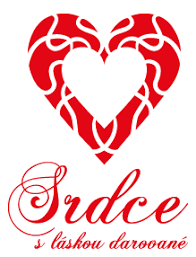 v prvé řadě bych Vám chtěla poděkovat za projekt, který organizujete  - Srdce s láskou darované. Na základě naší účasti, Vám zasílám za svou třídu Lvíčátek (16 dětí ve věku 3-6 let) z MŠ Tršice, okres Olomouc naše dílo.  Společnými silami, kdy jsme objevovali i nové techniky a své možnosti, jsme vyrobili „Strom srdcí aneb srdce pro všechny“.Jelikož děti jsou originální bytosti a duše nebylo v takto obsáhlém kolektivu určit jednotlivce, pro kterého by byl náš výrobek určený, objevovala se často „maminka“ přece jen je pro nás v dětském věku důležitá, maminky se o děti starají, chodí s nimi do školky, ale zapomínat bychom neměli ani na tatínky, sourozence, babičky, nemocné, kamarády… proto jsme se rozhodli darovat svá srdíčka všem!Z pletiva, tapetového lepidla, novin a papíru jsme vyrobili strom. Je bílý, bílá nejen proto, že je to barva zimy, sněhu a tedy tohoto období, ale především čistoty dětských duší a naše srdíčka na ni navíc krásně vyniknou. Srdíčka jsme vyráběli z papíru, lepenky, pěnového materiálu, látky, využili jsme barvy, třpytky... Lesknou se, jsou měkká, některá drsná, v různých odstínech… odráží nejen charakter dětí, ale také lásku s jakou a pro koho srdíčka vyráběly.Výroba pro nás byla místy náročnější a nějakou chvíli nám zabrala, přece jen zkušenosti teprve sbíráme, ručičky trénujeme a největší je taky nemáme, ale každý pracoval, přiložil ruku k dílu a výroba nás bavila (ač to občas vypadalo, že si hrajeme spíše na indiány a víc barvy bylo na obličeji a na tričku než na papíře). 	Ve finále jsme obě tyto části našeho projektu spojily, a před očima nám začal rozkvétat strom obsypaný srdíčky a láskou, a abychom ji mohli dát vše, umístili jsme strom před vchod naší mateřské školy, tak aby z něj mohl čerpat lásku a pozitivní energii naprosto kdokoliv.																				Michaela Volná																				třídní učitelkaP.S. Až vám bude teskno, zastavte se u nás, srdíček a lásky máme dost pro všechny!